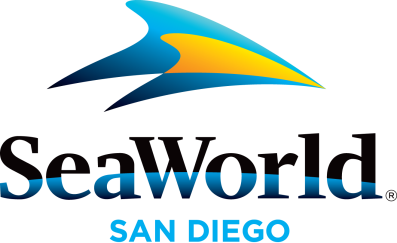 DECEMBER 2016SEAWORLD’S CHRISTMAS CELEBRATION CONTINUES: There’s snow place like SeaWorld® San Diego to embrace the festive spirit of the holiday season! SeaWorld’s Christmas Celebration®, San Diego’s premier holiday experience, will leave guests merry and bright. Surrounded by the enchanting glow of more than one million Christmas lights throughout the park, this can’t-miss yuletide celebration continues through Jan. 1, 2017 and SeaWorld is proud to announce a new attraction in December: Snow Hill. It’s snowy fun for the little ones at this new themed area with real snow and sled lanes geared for smaller children (open Dec. 17 through Jan. 1). Also new this year, a very special guest from the North Pole: Rudolph the Red-Nosed Reindeer™, the most famous reindeer of all! SeaWorld San Diego is the only theme park on the West Coast where people can meet this lovable character and his friends at the all-new Rudolph’s Christmastown. Seasonal favorite shows like Shamu Christmas Miracles, Dolphin Island Christmas, Clyde & Seamore’s Christmas Special and The Pets Rule® Christmas show will keep the young and young at heart in the Christmastide spirit. Guests can mingle with Santa’s elves and Mrs. Claus, meet a real reindeer up-close, enjoy a sweet treat such as a warm cinnamon roll and get a photo with Santa at Santa’s Christmas Village presented by Coca-Cola. The lights of SeaWorld’s 320-foot Skytower Tree of Lights, the largest Christmas tree in Southern California, shine above Christmas décor throughout the park. For more information, call (800) 257-4268 or visit www.SeaWorldSanDiego.com. FIRST ANNUAL WALRUS AWARENESS WEEK: SeaWorld® is proud to kick off the first ever Walrus Awareness Week (week of Dec. 5) along with partnering zoological parks across the country. This entire week celebrates the park’s walrus ambassadors as well as walruses living in the arctic while also bringing awareness of their habitat due to loss of sea ice in the summers. Each year, more ice is melting which means the walruses are becoming more separated from their food sources located on the continental shelf. During specified times each day at the Wild Arctic exhibit, walrus keepers will talk with guests about how they care for these animals. Other activities include conservation-themed crafts for kids and a texting challenge to create awareness for walruses and their habitats.POINSETTIA BOWL AND HOLIDAY BOWL TEAM DAYS: Teams participating in San Diego’s Poinsettia Bowl and Holiday Bowl will get in a festive mood before their college football bowl games at Qualcomm Stadium by spending Team Days at SeaWorld.  Players, coaches and staff from the University of Wyoming and Brigham Young University (Poinsettia Bowl) will visit SeaWorld on Monday, Dec. 19, while players, coaches and staff from the University of Minnesota (Holiday Bowl) will enjoy a day of fun animal adventures at the park on Sunday, Dec. 25.  Times for each teams visit will be released later in December.TIME IS NOW TO GET 2017 SEAWORLD FUN CARD AND ANNUAL PASS: The all-new Ocean Explorer™, Orca Encounter and Electric Ocean™ nighttime summer extravaganza make SeaWorld® San Diego the place to be in 2017. The best way to enjoy a year full of excitement at an incredible value is with a 2017 Fun Card or Annual Pass. For less than the price of a one-day adult ticket, guests can now purchase a 2017 Fun Card and play all next year and get the rest of 2016 for free to enjoy SeaWorld’s Christmas Celebration. Purchasing the 2017 Fun Card by Dec. 31 also provides guests free general parking January through March. Guests who purchase a SeaWorld 1-Year Annual Pass can get unlimited visits for 15 months, plus free parking, and savings on in-park food and merchandise, behind-the-scenes tours and animal interaction programs. Starting at $159, the passes include no blackout dates, exclusive monthly rewards valued at more than $400, and access to special preview events. SeaWorld is a must experience for 2017. Along with its exciting new attractions—the largest attractions opening in the park’s history—an exciting lineup of extraordinary seasonal festivals are all the more reasons to visit SeaWorld all year long.Photos and videos are available upon request. For more information, please contact SeaWorld® Public Relations at (619) 226-3929, or visit the online Media Room at www.SeaWorld.com/sdpressroom.                                                        —SeaWorld—